DINAS PENDIDIKAN DASAR KABUPATEN BANTUL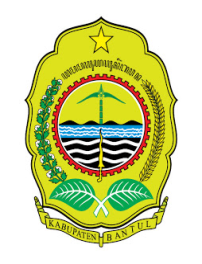 SMP NEGERI 1 SEDAYU               Alamat: Argomulyo,Sedayu,Bantul,Yogyakarta 55754 Telp (0274)798255Email: smp 1sedayu@live.comBIODATA SISWANama Siswa	:  Tempat /Tanggal Lahir	:Jenis Kelamin	:Agama	:Alamat Siswa	:Nama Orang Tua	:Alamat Orang Tua	:	:NISN	:                                                                                  SEDAYU,28 Februari 2013                                                                                     SISWA                         	 	∞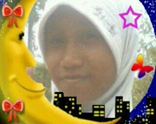 	                                                                                                  DIAN UMI PURWANTI